Contexte professionnel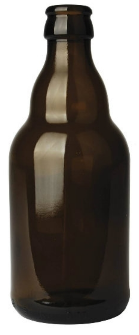 La société postule pour l’obtention du label « Excellence du goût » pour sa gamme de bières biologiques. Il entrainerait, selon les premières estimations, une augmentation des ventes de 20 % sur les produits de la gamme Bière bio (conditionnement en bouteille spéciale de verre de 33 cl). Il faudra en conséquence augmenter l’approvisionnement en bouteille en verre de cette gamme et éventuellement modifier le nombre de commandes et le calendrier d’approvisionnement.Travail à faireOuvrez le fichier source Excel puis réalisez les travaux suivants :Déterminez le nombre optimal de commandes de bouteilles pour l’année N+1. Établissez le calendrier d’approvisionnement pour l’année N+1.Réalisez le budget prévisionnel des approvisionnements.Doc. 1  Données année NConsommation de bouteilles pour la gamme : bière bio NLe prix unitaire HT d’une bouteille : 0,40 € HT en N. Doc. 2  Prévisions pour l’année N+1Consommation annuelle en euros En N+1, il convient de prévoir une augmentation de la consommation de bouteilles de 20 % en volume (sans augmentation de prix) et avec une répartition sur l’année identique à celle de l’année N.Taux de détention (ou possession) du stock = 12 % Coût de lancement (ou passation) d’une commande : 150 € Optimum de commande (N*) : à déterminer  Formule de Wilson N*  =    Stock de sécurité : 500 bouteillesPolitique d’approvisionnement de la société : commandes par quantité fixeLes livraisons ont lieu le 1er du mois.Le délai de livraison est de 15 jours.Stock au 31/12/N : 800 (égal au stock de sécurité)Mission 01 – Optimiser les commandesMission 01 – Optimiser les commandes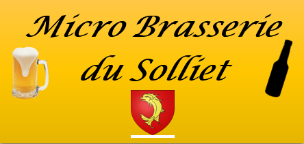 Durée : 40’ou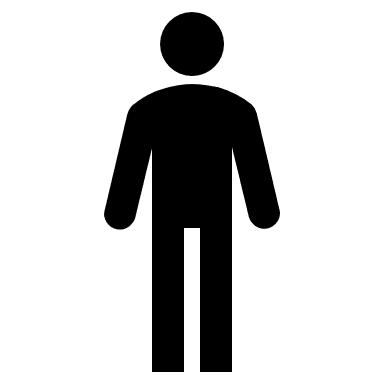 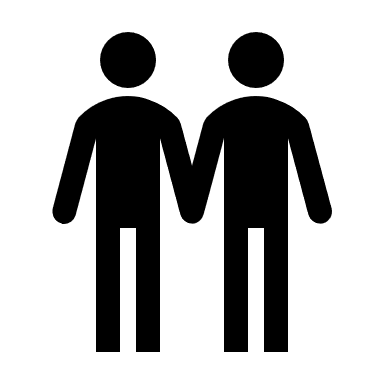 | Source | Excel || Source | Excel |JanvierFévrierMarsAvrilMaiJuinJuilletAoûtSeptOctobreNovembreDécembre12 50013 70011 10010 70013 80017 20022 40028 90022 90018 20012 20016 800